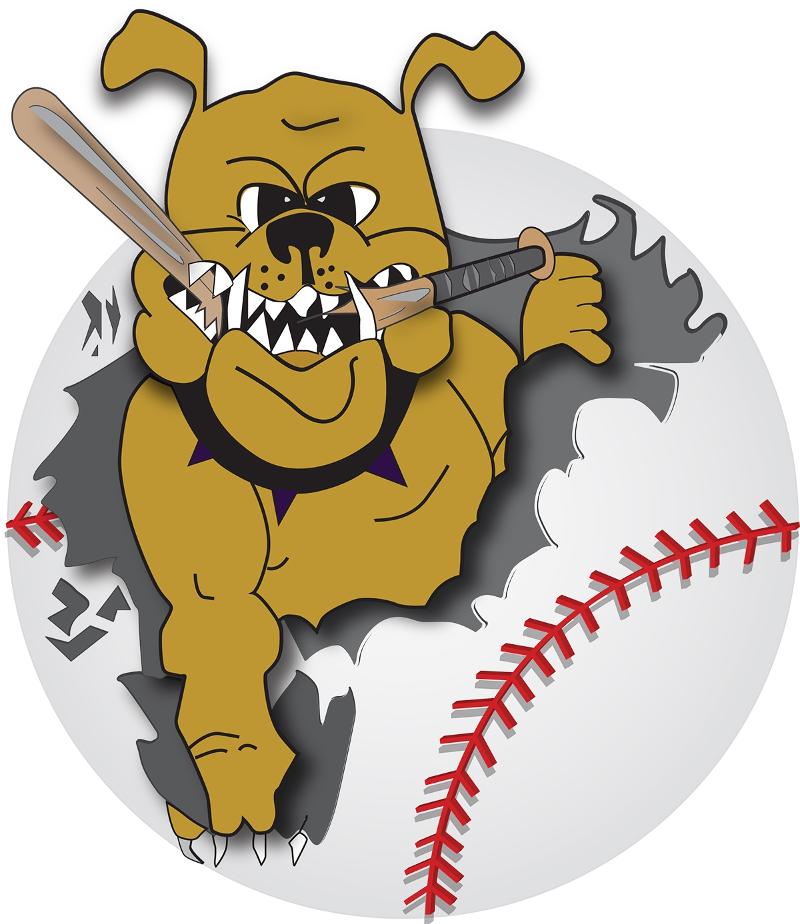 Tryouts-RegistrationFor 2016-2017 Club Sofyball Season$25 Tryout Fee ___ Cash__Check___Charge___ID # ____PLAYER INFO (Please print )Name: _______________________________________________________________________ (Last) 						(First) Address: _____________________________________________________________________ (Street) 					(City)				 (Zip) Player Phone: __________________________________ Birthdate: ___________________(Softball) Age on Dec 31 , 2016: ___________ (SOFTBALL -This is your playing age for 2017)Team Trying out for 	 10U  12U 14U 16U  18U(Circle one) SCHOOL DETAILS (Older Players)School: ________________________________Current Grade: ____________________________ PARENT INFOParents’ Names: ______________________Parent’s Cell1: ______________Cell2______________ Email Address(es): _____________________________________________________________ PLAYER DETAILSWhich Team did you play for last year? _____________________________________________ Bat: Right _______ Left _______ Throw: Right _______ Left _______ Position (in order of preference-list 3) __________________________________________________Shirt Size ______   Pant Size ______  Short Size ______  WAIVER AND RELEASE OF ALL LIABILITY I realize that participation in any sporting activity may potentially result in injury to the participant. On behalf of my child (or behalf of myself if I am over 18 years of age), I knowingly assume the risk of such injury or injuries. Further, I expressly waive any legal or equitable remedies that may accrue to the participant, the participant’s family or me as a result of participation in the DirtDawgSports tryouts for the 2015-16 Softball  Season. It is my intention that this waiver be read as broadly as possible such that Dirt Dawg Sports,LLC, Dirt Dawg Sports AAU Program, its coaches and volunteers must have no liability of any sort or nature as a result of participation in these softball tryouts. I further agree and intend to release Dirt Dawg Sports, the Club and all coaches and volunteers from all liability or claims associated with these tryouts and season. _____________________________________ __ Dated: _________________________, 2016Signature: Parent, Guardian, or Participant (if over 18)